RAADSMEMO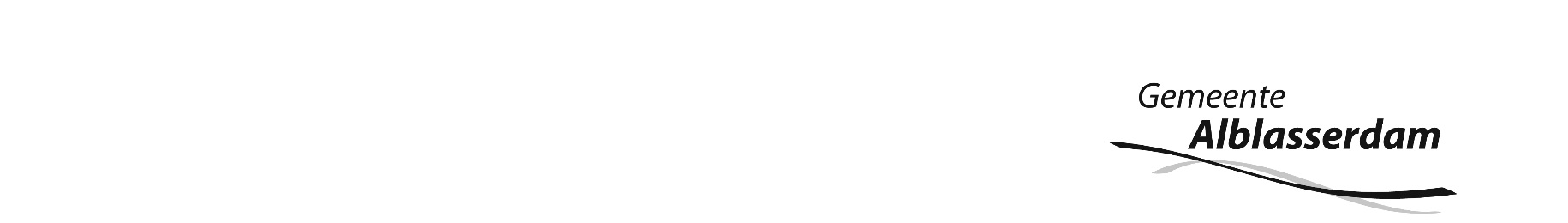 Onderwerp	: Vragen n.a.v. commissiebehandeling raadsvoorstel wijziging APV 2021Datum		: 9 december 2020Aan		: Gemeenteraad AlblasserdamVan		: D. VervestBijlage		: Tekst artikel 2:24 lid 4 (huidig en voorgesteld nieuw) en artikel 2:73 APV-------------------------------------------------------------------------------------------------------------------------------------Geachte raad,Naar aanleiding van de behandeling van het raadsvoorstel wijziging Algemene Plaatselijke Verordening (hierna: APV) 2021 in de raadscommissie zijn er een tweetal vragen naar voren gekomen waar nog enige onduidelijkheid over is. Met deze raadsmemo wordt getracht de gestelde vragen te beantwoorden en verduidelijking te geven. Vraag CDA: In de nieuwe APV wordt in artikel 2:24 lid 4 (inzake 0-evenementen) gesproken over een beperking van geluidsoverlast. In de oude APV wordt niet gesproken over een beperking van de geluidsoverlast. De vraag ziet concreet op 1) hoe deze wijziging tot stand is gekomen c.q. waar dit signaal vandaan is gekomen en 2) waarom deze aanpassing wordt voorgesteld.Bij de voorbereidingen voor het aanpassen van de APV is vanuit de gemeente contact gezocht met de ketenpartners die belast zijn met de uitvoering van deze artikelen. Zo is er in deze fase ook uitvoering contact geweest met de Omgevingsdienst Zuid-Holland-Zuid (hierna: OZHZ). De OZHZ is belast met onder andere het verlenen van de evenementenvergunning en het verlenen van toestemmingen voor 0-evenementen vanuit de gemeente. Bij het doorlopen van de artikelen van de APV is naar voren gekomen dat het huidige artikel 2:24 lid 4 onder d APV in de praktijk wat moeilijkheden en onduidelijkheid met zich meebrengt voor zowel de OZHZ als de aanvrager. Voor de volledigheid is de tekst van de tekst van het huidige en nieuwe artikel 2:24 lid 4 APV als bijlage toegevoegd. In de huidige APV is ook een beperking opgenomen omtrent geluidsoverlast. In artikel 2:24 lid 4 onder d APV is immers opgenomen dat bij een 0-evenement het geluidsniveau niet boven 80 dB(a) (decibel) mag uitkomen. Vanuit OZHZ kwam het signaal dat in de praktijk voor aanvragers hier veel onduidelijkheid over was, zo was niet geheel duidelijk hoe hard de geluidsinstallatie mocht staan. Zij kunnen dit immers niet meten met een decibelmeter nu zij hiervoor het geschikte materiaal niet hebben. Juist omdat het vaak gaat om een buurtbarbecue of straatfeest, waarbij het artikel onnodig belastend was voor de aanvrager. Daarbij kwam tevens dat de toezichthouders vanuit OZHZ ook niet altijd op elk moment het geschikte materiaal bij zich hadden om dit te meten, waardoor in de praktijk de handhaving van deze bepaling bemoeilijkt werd. Daarom is gekeken hoe deze bepaling in de nieuwe APV zo aangepast kan worden dat enerzijds recht wordt gedaan aan de bescherming van de openbare belangen (meer bijzonder het voorkomen van onnodig geluidsoverlast) en anderzijds het zo aan te passen dat het voor zowel de aanvrager, als OZHZ praktisch uitvoerbaar wordt. Omdat in artikel 2:24 lid 4 onder c APV al is opgenomen dat een evenement alleen mag plaatsvinden tussen 09:00 uur en 23:00 uur, is bij het aangepaste artikel over geluidsoverlast hier aansluiting bij gezocht. Waarbij eerst impliciet de regel was dat geen muziek mocht worden gedraaid tussen de aangegeven tijden (dit volgt immers uit artikel 2:24 lid 4 onder c APV), is er nu voor gekozen om het artikel zo aan te passen dat het expliciet wordt vermeldt en voor de aanvrager ook duidelijk wordt dat indien er muziek wordt gedraaid, dit binnen de aangegeven tijdsperiode is toegestaan. Het vereiste van het maximaal aantal decibel is in de nieuwe APV hierbij losgelaten, wat juist een versoepeling van de regels met zich mee brengt voor de aanvrager.Met deze wijziging wordt derhalve dus beoogd om het gemakkelijker te maken voor de aanvrager om aan de gestelde regels voor een 0-evenement te voldoen, waarbij niet hoeft te worden verzand in (onnodige) eisen die in de praktijk moeilijk na te leven zijn. Vraag SGP: In het beleidsplan is aangegeven dat de vuurwerkvrije zone terug zou komen in de APV. Het vermoeden is dat dit is geregeld in artikel 2:73 APV. Kan dit artikel dienen als basis voor het instellen van een vuurwerkvrije zone? Ja, dit artikel dient als basis voor het instellen van een vuurwerkvrije zone.Artikel 2:73 APV gaat over enerzijds het verbod om vuurwerk te gebruiken op alle openbare locaties als dit gevaar, schade of overlast kan veroorzaken. Anderzijds geeft dit artikel de mogelijkheid aan het college van burgemeester & wethouders om aanvullend op de algemene verbodsbepaling locaties aan te wijzen waar het verboden is om vuurwerk af te steken ter voorkoming van gevaar, overlast of schade. De tekst van dit artikel is als bijlage toegevoegd. In artikel 2:73 lid 1 APV is aangewezen dat het college plaatsen kan aanwijzen waar het verboden is om vuurwerk af te steken. Dit artikel ziet specifiek op het instellen van vuurwerkvrije zones indien hiervoor de wens bestaat vanuit de raad en/of het college. Voordat de vuurwerkvrije zones van kracht worden moet hier wel een aanvullend aanwijzingsbesluit voor worden genomen door het college. In de collegevergadering kan dan worden vastgesteld welke locaties moeten worden aangewezen als vuurwerkvrije zone. Deze gebieden worden vervolgens opgenomen in het aanwijzingsbesluit en het aanwijzingsbesluit wordt vastgesteld door het college. Zodra het aanwijzingsbesluit vervolgens op de voorgeschreven wijze wordt gepubliceerd en bekend wordt gemaakt, wordt deze van kracht. Door het hanteren van deze constructie (algemene verbodsbepaling en aanvullende verbodsbepaling door middel van een aanwijzingsbesluit) behoudt de gemeente de flexibiliteit om jaarlijks opnieuw kritisch te kijken naar de locaties die als vuurwerkvrije zone moeten worden aangewezen. De mogelijkheid wordt hierdoor behouden om jaarlijks dan wel locaties toe te voegen, dan wel te verwijderen indien hier aanleiding voor bestaat. Bijlage Artikel 2:73 Gebruik van consumentenvuurwerk tijdens de jaarwisseling1. Het is verboden consumentenvuurwerk te gebruiken op een door het college in het belang van het voorkomen van gevaar, schade of overlast aangewezen plaats.2. Het is verboden consumentenvuurwerk op een openbare plaats te gebruiken als dat gevaar, schade of overlast kan veroorzaken.3. De verboden zijn niet van toepassing op situaties waarin wordt voorzien door artikel 429, aanhef en onder 1˚, van het Wetboek van Strafrecht.Artikel 2:24 Definities4. Van een 0-evenement is sprake indien aan alle onderstaande criteria wordt voldaan: a. het evenement een straatfeest, buurtbarbecue of kleinschalige activiteit in de open lucht betreft;  b. het aantal gelijktijdig aanwezige bezoekers niet meer bedraagt dan 250 personen; c. de activiteiten plaatsvinden tussen 09.00 en 23.00 uur; d. het geluidsniveau op een afstand van 10 meter van enige geluidsbron, bijvoorbeeld een kleine geluidsinstallatie, niet meer bedraagt dan 80 dB(A); Artikel 2:24 Definities4. Van een 0-evenement is sprake indien aan alle onderstaande criteria wordt voldaan: a. het evenement een straatfeest, buurtbarbecue of kleinschalige activiteit in de open lucht betreft;  b. het aantal gelijktijdig aanwezige bezoekers niet meer bedraagt dan 250 personen; c. de activiteiten plaatsvinden tussen 09.00 en 23.00 uur; d. er geen muziek ten gehore wordt gebracht vóór 09.00 uur en na 23.00 uur; 